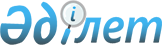 О переименовании улицы Комсомольская в улицу Абылай Уәлиев в селе Чермошнянка Тайыншинского района Северо - Казахстанской областиРешение акима Чермошнянского сельского округа Тайыншинского района Северо-Казахстанской области от 16 февраля 2021 года № 4. Зарегистрировано Департаментом юстиции Северо-Казахстанской области 17 февраля 2021 года № 7130
      В соответствии с подпунктом 4) статьи 14 Закона Республики Казахстан от 8 декабря 1993 года "Об административно-территориальном устройстве Республики Казахстан", пунктом 2 статьи 35 Закона Республики Казахстан от 23 января 2001 года "О местном государственном управлении и самоуправлении в Республике Казахстан", с учетом мнения населения села Чермошнянка, на основании заключения Северо-Казахстанской областной ономастической комиссии от 29 декабря 2020 года, аким Чермошнянского сельского округа РЕШИЛ:
      1. Переименовать улицу Комсомольскую в улицу Абылай Уәлиев в селе Чермошнянка Чермошнянского сельского округа Тайыншинского района Северо-Казахстанской области.
      2. Контроль за исполнением настоящего решения оставляю за собой.
      3. Настоящее решение вступает в силу по истечении десяти календарных дней со дня его первого официального опубликования.
					© 2012. РГП на ПХВ «Институт законодательства и правовой информации Республики Казахстан» Министерства юстиции Республики Казахстан
				
      Аким Чермошнянского сельского округа

А. Жетыбаев
